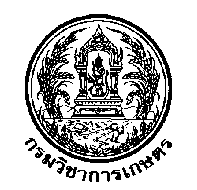 	กมพ. 1–3 	กมพ. 1–3 	กมพ. 1–3 	กมพ. 1–3 	กมพ. 1–3 	กมพ. 1–3 	กมพ. 1–3 	กมพ. 1–3 	กมพ. 1–3 สำหรับเจ้าหน้าที่กรอกข้อมูลสำหรับเจ้าหน้าที่กรอกข้อมูลสำหรับเจ้าหน้าที่กรอกข้อมูลสำหรับเจ้าหน้าที่กรอกข้อมูลสำหรับเจ้าหน้าที่กรอกข้อมูลคำร้องขอใบรับรองสุขอนามัยสำหรับประเทศราชอาณาจักรโมร็อกโกHealth Certificateกองพัฒนาระบบและรับรองมาตรฐานสินค้าพืชกรมวิชาการเกษตร  กระทรวงเกษตรและสหกรณ์คำร้องขอใบรับรองสุขอนามัยสำหรับประเทศราชอาณาจักรโมร็อกโกHealth Certificateกองพัฒนาระบบและรับรองมาตรฐานสินค้าพืชกรมวิชาการเกษตร  กระทรวงเกษตรและสหกรณ์คำร้องขอใบรับรองสุขอนามัยสำหรับประเทศราชอาณาจักรโมร็อกโกHealth Certificateกองพัฒนาระบบและรับรองมาตรฐานสินค้าพืชกรมวิชาการเกษตร  กระทรวงเกษตรและสหกรณ์คำร้องขอใบรับรองสุขอนามัยสำหรับประเทศราชอาณาจักรโมร็อกโกHealth Certificateกองพัฒนาระบบและรับรองมาตรฐานสินค้าพืชกรมวิชาการเกษตร  กระทรวงเกษตรและสหกรณ์คำร้องขอใบรับรองสุขอนามัยสำหรับประเทศราชอาณาจักรโมร็อกโกHealth Certificateกองพัฒนาระบบและรับรองมาตรฐานสินค้าพืชกรมวิชาการเกษตร  กระทรวงเกษตรและสหกรณ์คำร้องขอใบรับรองสุขอนามัยสำหรับประเทศราชอาณาจักรโมร็อกโกHealth Certificateกองพัฒนาระบบและรับรองมาตรฐานสินค้าพืชกรมวิชาการเกษตร  กระทรวงเกษตรและสหกรณ์คำร้องขอใบรับรองสุขอนามัยสำหรับประเทศราชอาณาจักรโมร็อกโกHealth Certificateกองพัฒนาระบบและรับรองมาตรฐานสินค้าพืชกรมวิชาการเกษตร  กระทรวงเกษตรและสหกรณ์คำร้องขอใบรับรองสุขอนามัยสำหรับประเทศราชอาณาจักรโมร็อกโกHealth Certificateกองพัฒนาระบบและรับรองมาตรฐานสินค้าพืชกรมวิชาการเกษตร  กระทรวงเกษตรและสหกรณ์คำร้องขอใบรับรองสุขอนามัยสำหรับประเทศราชอาณาจักรโมร็อกโกHealth Certificateกองพัฒนาระบบและรับรองมาตรฐานสินค้าพืชกรมวิชาการเกษตร  กระทรวงเกษตรและสหกรณ์คำร้องขอใบรับรองสุขอนามัยสำหรับประเทศราชอาณาจักรโมร็อกโกHealth Certificateกองพัฒนาระบบและรับรองมาตรฐานสินค้าพืชกรมวิชาการเกษตร  กระทรวงเกษตรและสหกรณ์คำร้องขอใบรับรองสุขอนามัยสำหรับประเทศราชอาณาจักรโมร็อกโกHealth Certificateกองพัฒนาระบบและรับรองมาตรฐานสินค้าพืชกรมวิชาการเกษตร  กระทรวงเกษตรและสหกรณ์คำร้องขอใบรับรองสุขอนามัยสำหรับประเทศราชอาณาจักรโมร็อกโกHealth Certificateกองพัฒนาระบบและรับรองมาตรฐานสินค้าพืชกรมวิชาการเกษตร  กระทรวงเกษตรและสหกรณ์คำร้องขอใบรับรองสุขอนามัยสำหรับประเทศราชอาณาจักรโมร็อกโกHealth Certificateกองพัฒนาระบบและรับรองมาตรฐานสินค้าพืชกรมวิชาการเกษตร  กระทรวงเกษตรและสหกรณ์สำหรับผู้ประกอบการกรอกข้อมูลสำหรับผู้ประกอบการกรอกข้อมูลสำหรับผู้ประกอบการกรอกข้อมูลสำหรับผู้ประกอบการกรอกข้อมูลสำหรับผู้ประกอบการกรอกข้อมูลคำร้องเลขที่ :คำร้องเลขที่ :คำร้องขอใบรับรองสุขอนามัยสำหรับประเทศราชอาณาจักรโมร็อกโกHealth Certificateกองพัฒนาระบบและรับรองมาตรฐานสินค้าพืชกรมวิชาการเกษตร  กระทรวงเกษตรและสหกรณ์คำร้องขอใบรับรองสุขอนามัยสำหรับประเทศราชอาณาจักรโมร็อกโกHealth Certificateกองพัฒนาระบบและรับรองมาตรฐานสินค้าพืชกรมวิชาการเกษตร  กระทรวงเกษตรและสหกรณ์คำร้องขอใบรับรองสุขอนามัยสำหรับประเทศราชอาณาจักรโมร็อกโกHealth Certificateกองพัฒนาระบบและรับรองมาตรฐานสินค้าพืชกรมวิชาการเกษตร  กระทรวงเกษตรและสหกรณ์คำร้องขอใบรับรองสุขอนามัยสำหรับประเทศราชอาณาจักรโมร็อกโกHealth Certificateกองพัฒนาระบบและรับรองมาตรฐานสินค้าพืชกรมวิชาการเกษตร  กระทรวงเกษตรและสหกรณ์คำร้องขอใบรับรองสุขอนามัยสำหรับประเทศราชอาณาจักรโมร็อกโกHealth Certificateกองพัฒนาระบบและรับรองมาตรฐานสินค้าพืชกรมวิชาการเกษตร  กระทรวงเกษตรและสหกรณ์คำร้องขอใบรับรองสุขอนามัยสำหรับประเทศราชอาณาจักรโมร็อกโกHealth Certificateกองพัฒนาระบบและรับรองมาตรฐานสินค้าพืชกรมวิชาการเกษตร  กระทรวงเกษตรและสหกรณ์คำร้องขอใบรับรองสุขอนามัยสำหรับประเทศราชอาณาจักรโมร็อกโกHealth Certificateกองพัฒนาระบบและรับรองมาตรฐานสินค้าพืชกรมวิชาการเกษตร  กระทรวงเกษตรและสหกรณ์คำร้องขอใบรับรองสุขอนามัยสำหรับประเทศราชอาณาจักรโมร็อกโกHealth Certificateกองพัฒนาระบบและรับรองมาตรฐานสินค้าพืชกรมวิชาการเกษตร  กระทรวงเกษตรและสหกรณ์คำร้องขอใบรับรองสุขอนามัยสำหรับประเทศราชอาณาจักรโมร็อกโกHealth Certificateกองพัฒนาระบบและรับรองมาตรฐานสินค้าพืชกรมวิชาการเกษตร  กระทรวงเกษตรและสหกรณ์คำร้องขอใบรับรองสุขอนามัยสำหรับประเทศราชอาณาจักรโมร็อกโกHealth Certificateกองพัฒนาระบบและรับรองมาตรฐานสินค้าพืชกรมวิชาการเกษตร  กระทรวงเกษตรและสหกรณ์คำร้องขอใบรับรองสุขอนามัยสำหรับประเทศราชอาณาจักรโมร็อกโกHealth Certificateกองพัฒนาระบบและรับรองมาตรฐานสินค้าพืชกรมวิชาการเกษตร  กระทรวงเกษตรและสหกรณ์คำร้องขอใบรับรองสุขอนามัยสำหรับประเทศราชอาณาจักรโมร็อกโกHealth Certificateกองพัฒนาระบบและรับรองมาตรฐานสินค้าพืชกรมวิชาการเกษตร  กระทรวงเกษตรและสหกรณ์คำร้องขอใบรับรองสุขอนามัยสำหรับประเทศราชอาณาจักรโมร็อกโกHealth Certificateกองพัฒนาระบบและรับรองมาตรฐานสินค้าพืชกรมวิชาการเกษตร  กระทรวงเกษตรและสหกรณ์วันที่รับ :วันที่รับ :คำร้องขอใบรับรองสุขอนามัยสำหรับประเทศราชอาณาจักรโมร็อกโกHealth Certificateกองพัฒนาระบบและรับรองมาตรฐานสินค้าพืชกรมวิชาการเกษตร  กระทรวงเกษตรและสหกรณ์คำร้องขอใบรับรองสุขอนามัยสำหรับประเทศราชอาณาจักรโมร็อกโกHealth Certificateกองพัฒนาระบบและรับรองมาตรฐานสินค้าพืชกรมวิชาการเกษตร  กระทรวงเกษตรและสหกรณ์คำร้องขอใบรับรองสุขอนามัยสำหรับประเทศราชอาณาจักรโมร็อกโกHealth Certificateกองพัฒนาระบบและรับรองมาตรฐานสินค้าพืชกรมวิชาการเกษตร  กระทรวงเกษตรและสหกรณ์คำร้องขอใบรับรองสุขอนามัยสำหรับประเทศราชอาณาจักรโมร็อกโกHealth Certificateกองพัฒนาระบบและรับรองมาตรฐานสินค้าพืชกรมวิชาการเกษตร  กระทรวงเกษตรและสหกรณ์คำร้องขอใบรับรองสุขอนามัยสำหรับประเทศราชอาณาจักรโมร็อกโกHealth Certificateกองพัฒนาระบบและรับรองมาตรฐานสินค้าพืชกรมวิชาการเกษตร  กระทรวงเกษตรและสหกรณ์คำร้องขอใบรับรองสุขอนามัยสำหรับประเทศราชอาณาจักรโมร็อกโกHealth Certificateกองพัฒนาระบบและรับรองมาตรฐานสินค้าพืชกรมวิชาการเกษตร  กระทรวงเกษตรและสหกรณ์คำร้องขอใบรับรองสุขอนามัยสำหรับประเทศราชอาณาจักรโมร็อกโกHealth Certificateกองพัฒนาระบบและรับรองมาตรฐานสินค้าพืชกรมวิชาการเกษตร  กระทรวงเกษตรและสหกรณ์คำร้องขอใบรับรองสุขอนามัยสำหรับประเทศราชอาณาจักรโมร็อกโกHealth Certificateกองพัฒนาระบบและรับรองมาตรฐานสินค้าพืชกรมวิชาการเกษตร  กระทรวงเกษตรและสหกรณ์คำร้องขอใบรับรองสุขอนามัยสำหรับประเทศราชอาณาจักรโมร็อกโกHealth Certificateกองพัฒนาระบบและรับรองมาตรฐานสินค้าพืชกรมวิชาการเกษตร  กระทรวงเกษตรและสหกรณ์คำร้องขอใบรับรองสุขอนามัยสำหรับประเทศราชอาณาจักรโมร็อกโกHealth Certificateกองพัฒนาระบบและรับรองมาตรฐานสินค้าพืชกรมวิชาการเกษตร  กระทรวงเกษตรและสหกรณ์คำร้องขอใบรับรองสุขอนามัยสำหรับประเทศราชอาณาจักรโมร็อกโกHealth Certificateกองพัฒนาระบบและรับรองมาตรฐานสินค้าพืชกรมวิชาการเกษตร  กระทรวงเกษตรและสหกรณ์คำร้องขอใบรับรองสุขอนามัยสำหรับประเทศราชอาณาจักรโมร็อกโกHealth Certificateกองพัฒนาระบบและรับรองมาตรฐานสินค้าพืชกรมวิชาการเกษตร  กระทรวงเกษตรและสหกรณ์คำร้องขอใบรับรองสุขอนามัยสำหรับประเทศราชอาณาจักรโมร็อกโกHealth Certificateกองพัฒนาระบบและรับรองมาตรฐานสินค้าพืชกรมวิชาการเกษตร  กระทรวงเกษตรและสหกรณ์ต้องการใบรับรองสุขอนามัยต้องการใบรับรองสุขอนามัยต้องการใบรับรองสุขอนามัยต้องการใบรับรองสุขอนามัยต้องการใบรับรองสุขอนามัยคำร้องขอใบรับรองสุขอนามัยสำหรับประเทศราชอาณาจักรโมร็อกโกHealth Certificateกองพัฒนาระบบและรับรองมาตรฐานสินค้าพืชกรมวิชาการเกษตร  กระทรวงเกษตรและสหกรณ์คำร้องขอใบรับรองสุขอนามัยสำหรับประเทศราชอาณาจักรโมร็อกโกHealth Certificateกองพัฒนาระบบและรับรองมาตรฐานสินค้าพืชกรมวิชาการเกษตร  กระทรวงเกษตรและสหกรณ์คำร้องขอใบรับรองสุขอนามัยสำหรับประเทศราชอาณาจักรโมร็อกโกHealth Certificateกองพัฒนาระบบและรับรองมาตรฐานสินค้าพืชกรมวิชาการเกษตร  กระทรวงเกษตรและสหกรณ์คำร้องขอใบรับรองสุขอนามัยสำหรับประเทศราชอาณาจักรโมร็อกโกHealth Certificateกองพัฒนาระบบและรับรองมาตรฐานสินค้าพืชกรมวิชาการเกษตร  กระทรวงเกษตรและสหกรณ์คำร้องขอใบรับรองสุขอนามัยสำหรับประเทศราชอาณาจักรโมร็อกโกHealth Certificateกองพัฒนาระบบและรับรองมาตรฐานสินค้าพืชกรมวิชาการเกษตร  กระทรวงเกษตรและสหกรณ์คำร้องขอใบรับรองสุขอนามัยสำหรับประเทศราชอาณาจักรโมร็อกโกHealth Certificateกองพัฒนาระบบและรับรองมาตรฐานสินค้าพืชกรมวิชาการเกษตร  กระทรวงเกษตรและสหกรณ์คำร้องขอใบรับรองสุขอนามัยสำหรับประเทศราชอาณาจักรโมร็อกโกHealth Certificateกองพัฒนาระบบและรับรองมาตรฐานสินค้าพืชกรมวิชาการเกษตร  กระทรวงเกษตรและสหกรณ์คำร้องขอใบรับรองสุขอนามัยสำหรับประเทศราชอาณาจักรโมร็อกโกHealth Certificateกองพัฒนาระบบและรับรองมาตรฐานสินค้าพืชกรมวิชาการเกษตร  กระทรวงเกษตรและสหกรณ์คำร้องขอใบรับรองสุขอนามัยสำหรับประเทศราชอาณาจักรโมร็อกโกHealth Certificateกองพัฒนาระบบและรับรองมาตรฐานสินค้าพืชกรมวิชาการเกษตร  กระทรวงเกษตรและสหกรณ์คำร้องขอใบรับรองสุขอนามัยสำหรับประเทศราชอาณาจักรโมร็อกโกHealth Certificateกองพัฒนาระบบและรับรองมาตรฐานสินค้าพืชกรมวิชาการเกษตร  กระทรวงเกษตรและสหกรณ์คำร้องขอใบรับรองสุขอนามัยสำหรับประเทศราชอาณาจักรโมร็อกโกHealth Certificateกองพัฒนาระบบและรับรองมาตรฐานสินค้าพืชกรมวิชาการเกษตร  กระทรวงเกษตรและสหกรณ์คำร้องขอใบรับรองสุขอนามัยสำหรับประเทศราชอาณาจักรโมร็อกโกHealth Certificateกองพัฒนาระบบและรับรองมาตรฐานสินค้าพืชกรมวิชาการเกษตร  กระทรวงเกษตรและสหกรณ์คำร้องขอใบรับรองสุขอนามัยสำหรับประเทศราชอาณาจักรโมร็อกโกHealth Certificateกองพัฒนาระบบและรับรองมาตรฐานสินค้าพืชกรมวิชาการเกษตร  กระทรวงเกษตรและสหกรณ์สำเนา			ฉบับสำเนา			ฉบับสำเนา			ฉบับสำเนา			ฉบับสำเนา			ฉบับผู้รับคำร้อง :ผู้รับคำร้อง :คำร้องขอใบรับรองสุขอนามัยสำหรับประเทศราชอาณาจักรโมร็อกโกHealth Certificateกองพัฒนาระบบและรับรองมาตรฐานสินค้าพืชกรมวิชาการเกษตร  กระทรวงเกษตรและสหกรณ์คำร้องขอใบรับรองสุขอนามัยสำหรับประเทศราชอาณาจักรโมร็อกโกHealth Certificateกองพัฒนาระบบและรับรองมาตรฐานสินค้าพืชกรมวิชาการเกษตร  กระทรวงเกษตรและสหกรณ์คำร้องขอใบรับรองสุขอนามัยสำหรับประเทศราชอาณาจักรโมร็อกโกHealth Certificateกองพัฒนาระบบและรับรองมาตรฐานสินค้าพืชกรมวิชาการเกษตร  กระทรวงเกษตรและสหกรณ์คำร้องขอใบรับรองสุขอนามัยสำหรับประเทศราชอาณาจักรโมร็อกโกHealth Certificateกองพัฒนาระบบและรับรองมาตรฐานสินค้าพืชกรมวิชาการเกษตร  กระทรวงเกษตรและสหกรณ์คำร้องขอใบรับรองสุขอนามัยสำหรับประเทศราชอาณาจักรโมร็อกโกHealth Certificateกองพัฒนาระบบและรับรองมาตรฐานสินค้าพืชกรมวิชาการเกษตร  กระทรวงเกษตรและสหกรณ์คำร้องขอใบรับรองสุขอนามัยสำหรับประเทศราชอาณาจักรโมร็อกโกHealth Certificateกองพัฒนาระบบและรับรองมาตรฐานสินค้าพืชกรมวิชาการเกษตร  กระทรวงเกษตรและสหกรณ์คำร้องขอใบรับรองสุขอนามัยสำหรับประเทศราชอาณาจักรโมร็อกโกHealth Certificateกองพัฒนาระบบและรับรองมาตรฐานสินค้าพืชกรมวิชาการเกษตร  กระทรวงเกษตรและสหกรณ์คำร้องขอใบรับรองสุขอนามัยสำหรับประเทศราชอาณาจักรโมร็อกโกHealth Certificateกองพัฒนาระบบและรับรองมาตรฐานสินค้าพืชกรมวิชาการเกษตร  กระทรวงเกษตรและสหกรณ์คำร้องขอใบรับรองสุขอนามัยสำหรับประเทศราชอาณาจักรโมร็อกโกHealth Certificateกองพัฒนาระบบและรับรองมาตรฐานสินค้าพืชกรมวิชาการเกษตร  กระทรวงเกษตรและสหกรณ์คำร้องขอใบรับรองสุขอนามัยสำหรับประเทศราชอาณาจักรโมร็อกโกHealth Certificateกองพัฒนาระบบและรับรองมาตรฐานสินค้าพืชกรมวิชาการเกษตร  กระทรวงเกษตรและสหกรณ์คำร้องขอใบรับรองสุขอนามัยสำหรับประเทศราชอาณาจักรโมร็อกโกHealth Certificateกองพัฒนาระบบและรับรองมาตรฐานสินค้าพืชกรมวิชาการเกษตร  กระทรวงเกษตรและสหกรณ์คำร้องขอใบรับรองสุขอนามัยสำหรับประเทศราชอาณาจักรโมร็อกโกHealth Certificateกองพัฒนาระบบและรับรองมาตรฐานสินค้าพืชกรมวิชาการเกษตร  กระทรวงเกษตรและสหกรณ์คำร้องขอใบรับรองสุขอนามัยสำหรับประเทศราชอาณาจักรโมร็อกโกHealth Certificateกองพัฒนาระบบและรับรองมาตรฐานสินค้าพืชกรมวิชาการเกษตร  กระทรวงเกษตรและสหกรณ์1. Exporter (name, full address, country) :ผู้ส่งออก (ชื่อ ที่อยู่ โทรศัพท์)1. Exporter (name, full address, country) :ผู้ส่งออก (ชื่อ ที่อยู่ โทรศัพท์)1. Exporter (name, full address, country) :ผู้ส่งออก (ชื่อ ที่อยู่ โทรศัพท์)1. Exporter (name, full address, country) :ผู้ส่งออก (ชื่อ ที่อยู่ โทรศัพท์)1. Exporter (name, full address, country) :ผู้ส่งออก (ชื่อ ที่อยู่ โทรศัพท์)1. Exporter (name, full address, country) :ผู้ส่งออก (ชื่อ ที่อยู่ โทรศัพท์)1. Exporter (name, full address, country) :ผู้ส่งออก (ชื่อ ที่อยู่ โทรศัพท์)1. Exporter (name, full address, country) :ผู้ส่งออก (ชื่อ ที่อยู่ โทรศัพท์)1. Exporter (name, full address, country) :ผู้ส่งออก (ชื่อ ที่อยู่ โทรศัพท์)1. Exporter (name, full address, country) :ผู้ส่งออก (ชื่อ ที่อยู่ โทรศัพท์)1. Exporter (name, full address, country) :ผู้ส่งออก (ชื่อ ที่อยู่ โทรศัพท์)2. Registration number / Declaration / Accreditation of the exporter :หมายเลขลงทะเบียน / การรับรองผู้ส่งออก / ผู้ขาย2. Registration number / Declaration / Accreditation of the exporter :หมายเลขลงทะเบียน / การรับรองผู้ส่งออก / ผู้ขาย2. Registration number / Declaration / Accreditation of the exporter :หมายเลขลงทะเบียน / การรับรองผู้ส่งออก / ผู้ขาย2. Registration number / Declaration / Accreditation of the exporter :หมายเลขลงทะเบียน / การรับรองผู้ส่งออก / ผู้ขาย2. Registration number / Declaration / Accreditation of the exporter :หมายเลขลงทะเบียน / การรับรองผู้ส่งออก / ผู้ขาย2. Registration number / Declaration / Accreditation of the exporter :หมายเลขลงทะเบียน / การรับรองผู้ส่งออก / ผู้ขาย2. Registration number / Declaration / Accreditation of the exporter :หมายเลขลงทะเบียน / การรับรองผู้ส่งออก / ผู้ขาย2. Registration number / Declaration / Accreditation of the exporter :หมายเลขลงทะเบียน / การรับรองผู้ส่งออก / ผู้ขาย2. Registration number / Declaration / Accreditation of the exporter :หมายเลขลงทะเบียน / การรับรองผู้ส่งออก / ผู้ขาย2. Registration number / Declaration / Accreditation of the exporter :หมายเลขลงทะเบียน / การรับรองผู้ส่งออก / ผู้ขาย2. Registration number / Declaration / Accreditation of the exporter :หมายเลขลงทะเบียน / การรับรองผู้ส่งออก / ผู้ขาย2. Registration number / Declaration / Accreditation of the exporter :หมายเลขลงทะเบียน / การรับรองผู้ส่งออก / ผู้ขายTH-DOA-MAxxx-(L/W) ผู้ส่งออกส่งเอกสาร (สำเนา GMP / HACCP / กมพ. 21.1) เพื่อขอหมายเลขลงทะเบียนTH-DOA-MAxxx-(L/W) ผู้ส่งออกส่งเอกสาร (สำเนา GMP / HACCP / กมพ. 21.1) เพื่อขอหมายเลขลงทะเบียนTH-DOA-MAxxx-(L/W) ผู้ส่งออกส่งเอกสาร (สำเนา GMP / HACCP / กมพ. 21.1) เพื่อขอหมายเลขลงทะเบียนTH-DOA-MAxxx-(L/W) ผู้ส่งออกส่งเอกสาร (สำเนา GMP / HACCP / กมพ. 21.1) เพื่อขอหมายเลขลงทะเบียนTH-DOA-MAxxx-(L/W) ผู้ส่งออกส่งเอกสาร (สำเนา GMP / HACCP / กมพ. 21.1) เพื่อขอหมายเลขลงทะเบียนTH-DOA-MAxxx-(L/W) ผู้ส่งออกส่งเอกสาร (สำเนา GMP / HACCP / กมพ. 21.1) เพื่อขอหมายเลขลงทะเบียนTH-DOA-MAxxx-(L/W) ผู้ส่งออกส่งเอกสาร (สำเนา GMP / HACCP / กมพ. 21.1) เพื่อขอหมายเลขลงทะเบียนTH-DOA-MAxxx-(L/W) ผู้ส่งออกส่งเอกสาร (สำเนา GMP / HACCP / กมพ. 21.1) เพื่อขอหมายเลขลงทะเบียนTH-DOA-MAxxx-(L/W) ผู้ส่งออกส่งเอกสาร (สำเนา GMP / HACCP / กมพ. 21.1) เพื่อขอหมายเลขลงทะเบียนTH-DOA-MAxxx-(L/W) ผู้ส่งออกส่งเอกสาร (สำเนา GMP / HACCP / กมพ. 21.1) เพื่อขอหมายเลขลงทะเบียนTH-DOA-MAxxx-(L/W) ผู้ส่งออกส่งเอกสาร (สำเนา GMP / HACCP / กมพ. 21.1) เพื่อขอหมายเลขลงทะเบียนTH-DOA-MAxxx-(L/W) ผู้ส่งออกส่งเอกสาร (สำเนา GMP / HACCP / กมพ. 21.1) เพื่อขอหมายเลขลงทะเบียนTH-DOA-MAxxx-(L/W) ผู้ส่งออกส่งเอกสาร (สำเนา GMP / HACCP / กมพ. 21.1) เพื่อขอหมายเลขลงทะเบียนTH-DOA-MAxxx-(L/W) ผู้ส่งออกส่งเอกสาร (สำเนา GMP / HACCP / กมพ. 21.1) เพื่อขอหมายเลขลงทะเบียนTH-DOA-MAxxx-(L/W) ผู้ส่งออกส่งเอกสาร (สำเนา GMP / HACCP / กมพ. 21.1) เพื่อขอหมายเลขลงทะเบียนTH-DOA-MAxxx-(L/W) ผู้ส่งออกส่งเอกสาร (สำเนา GMP / HACCP / กมพ. 21.1) เพื่อขอหมายเลขลงทะเบียนTH-DOA-MAxxx-(L/W) ผู้ส่งออกส่งเอกสาร (สำเนา GMP / HACCP / กมพ. 21.1) เพื่อขอหมายเลขลงทะเบียนTH-DOA-MAxxx-(L/W) ผู้ส่งออกส่งเอกสาร (สำเนา GMP / HACCP / กมพ. 21.1) เพื่อขอหมายเลขลงทะเบียนTH-DOA-MAxxx-(L/W) ผู้ส่งออกส่งเอกสาร (สำเนา GMP / HACCP / กมพ. 21.1) เพื่อขอหมายเลขลงทะเบียนTH-DOA-MAxxx-(L/W) ผู้ส่งออกส่งเอกสาร (สำเนา GMP / HACCP / กมพ. 21.1) เพื่อขอหมายเลขลงทะเบียนTH-DOA-MAxxx-(L/W) ผู้ส่งออกส่งเอกสาร (สำเนา GMP / HACCP / กมพ. 21.1) เพื่อขอหมายเลขลงทะเบียนTH-DOA-MAxxx-(L/W) ผู้ส่งออกส่งเอกสาร (สำเนา GMP / HACCP / กมพ. 21.1) เพื่อขอหมายเลขลงทะเบียนTH-DOA-MAxxx-(L/W) ผู้ส่งออกส่งเอกสาร (สำเนา GMP / HACCP / กมพ. 21.1) เพื่อขอหมายเลขลงทะเบียนTH-DOA-MAxxx-(L/W) ผู้ส่งออกส่งเอกสาร (สำเนา GMP / HACCP / กมพ. 21.1) เพื่อขอหมายเลขลงทะเบียนTH-DOA-MAxxx-(L/W) ผู้ส่งออกส่งเอกสาร (สำเนา GMP / HACCP / กมพ. 21.1) เพื่อขอหมายเลขลงทะเบียนTH-DOA-MAxxx-(L/W) ผู้ส่งออกส่งเอกสาร (สำเนา GMP / HACCP / กมพ. 21.1) เพื่อขอหมายเลขลงทะเบียนTH-DOA-MAxxx-(L/W) ผู้ส่งออกส่งเอกสาร (สำเนา GMP / HACCP / กมพ. 21.1) เพื่อขอหมายเลขลงทะเบียนTH-DOA-MAxxx-(L/W) ผู้ส่งออกส่งเอกสาร (สำเนา GMP / HACCP / กมพ. 21.1) เพื่อขอหมายเลขลงทะเบียนTH-DOA-MAxxx-(L/W) ผู้ส่งออกส่งเอกสาร (สำเนา GMP / HACCP / กมพ. 21.1) เพื่อขอหมายเลขลงทะเบียนTH-DOA-MAxxx-(L/W) ผู้ส่งออกส่งเอกสาร (สำเนา GMP / HACCP / กมพ. 21.1) เพื่อขอหมายเลขลงทะเบียนTH-DOA-MAxxx-(L/W) ผู้ส่งออกส่งเอกสาร (สำเนา GMP / HACCP / กมพ. 21.1) เพื่อขอหมายเลขลงทะเบียนTH-DOA-MAxxx-(L/W) ผู้ส่งออกส่งเอกสาร (สำเนา GMP / HACCP / กมพ. 21.1) เพื่อขอหมายเลขลงทะเบียนTH-DOA-MAxxx-(L/W) ผู้ส่งออกส่งเอกสาร (สำเนา GMP / HACCP / กมพ. 21.1) เพื่อขอหมายเลขลงทะเบียนTH-DOA-MAxxx-(L/W) ผู้ส่งออกส่งเอกสาร (สำเนา GMP / HACCP / กมพ. 21.1) เพื่อขอหมายเลขลงทะเบียนTH-DOA-MAxxx-(L/W) ผู้ส่งออกส่งเอกสาร (สำเนา GMP / HACCP / กมพ. 21.1) เพื่อขอหมายเลขลงทะเบียนTH-DOA-MAxxx-(L/W) ผู้ส่งออกส่งเอกสาร (สำเนา GMP / HACCP / กมพ. 21.1) เพื่อขอหมายเลขลงทะเบียนTH-DOA-MAxxx-(L/W) ผู้ส่งออกส่งเอกสาร (สำเนา GMP / HACCP / กมพ. 21.1) เพื่อขอหมายเลขลงทะเบียนTH-DOA-MAxxx-(L/W) ผู้ส่งออกส่งเอกสาร (สำเนา GMP / HACCP / กมพ. 21.1) เพื่อขอหมายเลขลงทะเบียนTH-DOA-MAxxx-(L/W) ผู้ส่งออกส่งเอกสาร (สำเนา GMP / HACCP / กมพ. 21.1) เพื่อขอหมายเลขลงทะเบียนTH-DOA-MAxxx-(L/W) ผู้ส่งออกส่งเอกสาร (สำเนา GMP / HACCP / กมพ. 21.1) เพื่อขอหมายเลขลงทะเบียนTH-DOA-MAxxx-(L/W) ผู้ส่งออกส่งเอกสาร (สำเนา GMP / HACCP / กมพ. 21.1) เพื่อขอหมายเลขลงทะเบียนTH-DOA-MAxxx-(L/W) ผู้ส่งออกส่งเอกสาร (สำเนา GMP / HACCP / กมพ. 21.1) เพื่อขอหมายเลขลงทะเบียนTH-DOA-MAxxx-(L/W) ผู้ส่งออกส่งเอกสาร (สำเนา GMP / HACCP / กมพ. 21.1) เพื่อขอหมายเลขลงทะเบียนTH-DOA-MAxxx-(L/W) ผู้ส่งออกส่งเอกสาร (สำเนา GMP / HACCP / กมพ. 21.1) เพื่อขอหมายเลขลงทะเบียนTH-DOA-MAxxx-(L/W) ผู้ส่งออกส่งเอกสาร (สำเนา GMP / HACCP / กมพ. 21.1) เพื่อขอหมายเลขลงทะเบียนTH-DOA-MAxxx-(L/W) ผู้ส่งออกส่งเอกสาร (สำเนา GMP / HACCP / กมพ. 21.1) เพื่อขอหมายเลขลงทะเบียนTH-DOA-MAxxx-(L/W) ผู้ส่งออกส่งเอกสาร (สำเนา GMP / HACCP / กมพ. 21.1) เพื่อขอหมายเลขลงทะเบียนTH-DOA-MAxxx-(L/W) ผู้ส่งออกส่งเอกสาร (สำเนา GMP / HACCP / กมพ. 21.1) เพื่อขอหมายเลขลงทะเบียน3. Producer (name, full address, country) :ผู้ผลิตสินค้า (ชื่อ ที่อยู่ โทรศัพท์)3. Producer (name, full address, country) :ผู้ผลิตสินค้า (ชื่อ ที่อยู่ โทรศัพท์)3. Producer (name, full address, country) :ผู้ผลิตสินค้า (ชื่อ ที่อยู่ โทรศัพท์)3. Producer (name, full address, country) :ผู้ผลิตสินค้า (ชื่อ ที่อยู่ โทรศัพท์)3. Producer (name, full address, country) :ผู้ผลิตสินค้า (ชื่อ ที่อยู่ โทรศัพท์)3. Producer (name, full address, country) :ผู้ผลิตสินค้า (ชื่อ ที่อยู่ โทรศัพท์)3. Producer (name, full address, country) :ผู้ผลิตสินค้า (ชื่อ ที่อยู่ โทรศัพท์)3. Producer (name, full address, country) :ผู้ผลิตสินค้า (ชื่อ ที่อยู่ โทรศัพท์)3. Producer (name, full address, country) :ผู้ผลิตสินค้า (ชื่อ ที่อยู่ โทรศัพท์)3. Producer (name, full address, country) :ผู้ผลิตสินค้า (ชื่อ ที่อยู่ โทรศัพท์)3. Producer (name, full address, country) :ผู้ผลิตสินค้า (ชื่อ ที่อยู่ โทรศัพท์)4. Registration number / Declaration / Accreditation of the producer :หมายเลขลงทะเบียน / การรับรองผู้ผลิต/ผู้ประกอบสินค้า (GMP No. / HACCP No.)4. Registration number / Declaration / Accreditation of the producer :หมายเลขลงทะเบียน / การรับรองผู้ผลิต/ผู้ประกอบสินค้า (GMP No. / HACCP No.)4. Registration number / Declaration / Accreditation of the producer :หมายเลขลงทะเบียน / การรับรองผู้ผลิต/ผู้ประกอบสินค้า (GMP No. / HACCP No.)4. Registration number / Declaration / Accreditation of the producer :หมายเลขลงทะเบียน / การรับรองผู้ผลิต/ผู้ประกอบสินค้า (GMP No. / HACCP No.)4. Registration number / Declaration / Accreditation of the producer :หมายเลขลงทะเบียน / การรับรองผู้ผลิต/ผู้ประกอบสินค้า (GMP No. / HACCP No.)4. Registration number / Declaration / Accreditation of the producer :หมายเลขลงทะเบียน / การรับรองผู้ผลิต/ผู้ประกอบสินค้า (GMP No. / HACCP No.)4. Registration number / Declaration / Accreditation of the producer :หมายเลขลงทะเบียน / การรับรองผู้ผลิต/ผู้ประกอบสินค้า (GMP No. / HACCP No.)4. Registration number / Declaration / Accreditation of the producer :หมายเลขลงทะเบียน / การรับรองผู้ผลิต/ผู้ประกอบสินค้า (GMP No. / HACCP No.)4. Registration number / Declaration / Accreditation of the producer :หมายเลขลงทะเบียน / การรับรองผู้ผลิต/ผู้ประกอบสินค้า (GMP No. / HACCP No.)4. Registration number / Declaration / Accreditation of the producer :หมายเลขลงทะเบียน / การรับรองผู้ผลิต/ผู้ประกอบสินค้า (GMP No. / HACCP No.)4. Registration number / Declaration / Accreditation of the producer :หมายเลขลงทะเบียน / การรับรองผู้ผลิต/ผู้ประกอบสินค้า (GMP No. / HACCP No.)4. Registration number / Declaration / Accreditation of the producer :หมายเลขลงทะเบียน / การรับรองผู้ผลิต/ผู้ประกอบสินค้า (GMP No. / HACCP No.)5.  Consignee / Importer (name, full addresses) :ผู้นำเข้า (ชื่อ ที่อยู่ โทรศัพท์)5.  Consignee / Importer (name, full addresses) :ผู้นำเข้า (ชื่อ ที่อยู่ โทรศัพท์)5.  Consignee / Importer (name, full addresses) :ผู้นำเข้า (ชื่อ ที่อยู่ โทรศัพท์)5.  Consignee / Importer (name, full addresses) :ผู้นำเข้า (ชื่อ ที่อยู่ โทรศัพท์)5.  Consignee / Importer (name, full addresses) :ผู้นำเข้า (ชื่อ ที่อยู่ โทรศัพท์)5.  Consignee / Importer (name, full addresses) :ผู้นำเข้า (ชื่อ ที่อยู่ โทรศัพท์)5.  Consignee / Importer (name, full addresses) :ผู้นำเข้า (ชื่อ ที่อยู่ โทรศัพท์)5.  Consignee / Importer (name, full addresses) :ผู้นำเข้า (ชื่อ ที่อยู่ โทรศัพท์)5.  Consignee / Importer (name, full addresses) :ผู้นำเข้า (ชื่อ ที่อยู่ โทรศัพท์)5.  Consignee / Importer (name, full addresses) :ผู้นำเข้า (ชื่อ ที่อยู่ โทรศัพท์)5.  Consignee / Importer (name, full addresses) :ผู้นำเข้า (ชื่อ ที่อยู่ โทรศัพท์)Date of shipment :วันที่ส่งออกDate of shipment :วันที่ส่งออกชื่อผู้นำเข้า :ชื่อผู้นำเข้า :Sample (s) submitted by :ผู้ส่งตัวอย่างSample (s) submitted by :ผู้ส่งตัวอย่างที่อยู่ โทรศัพท์ :ที่อยู่ โทรศัพท์ :Sample (s) submitted by :ผู้ส่งตัวอย่างSample (s) submitted by :ผู้ส่งตัวอย่างAnalysis report number :หมายเลขรายงานผลทดสอบAnalysis report number :หมายเลขรายงานผลทดสอบReceived date :วันที่ห้องปฏิบัติการรับตัวอย่างReceived date :วันที่ห้องปฏิบัติการรับตัวอย่างReceived date :วันที่ห้องปฏิบัติการรับตัวอย่างReceived date :วันที่ห้องปฏิบัติการรับตัวอย่างAnalysis report number :หมายเลขรายงานผลทดสอบAnalysis report number :หมายเลขรายงานผลทดสอบReceived date :วันที่ห้องปฏิบัติการรับตัวอย่างReceived date :วันที่ห้องปฏิบัติการรับตัวอย่างReceived date :วันที่ห้องปฏิบัติการรับตัวอย่างReceived date :วันที่ห้องปฏิบัติการรับตัวอย่าง6. Country of origin or of province :ประเทศที่ส่งออก6. Country of origin or of province :ประเทศที่ส่งออก6. Country of origin or of province :ประเทศที่ส่งออก6. Country of origin or of province :ประเทศที่ส่งออก6. Country of origin or of province :ประเทศที่ส่งออก6. Country of origin or of province :ประเทศที่ส่งออก7. Country of destination :ประเทศปลายทาง7. Country of destination :ประเทศปลายทาง7. Country of destination :ประเทศปลายทาง7. Country of destination :ประเทศปลายทาง7. Country of destination :ประเทศปลายทาง7. Country of destination :ประเทศปลายทาง8. Loading place : ด่านที่ส่งออก8. Loading place : ด่านที่ส่งออก8. Loading place : ด่านที่ส่งออก9. Declared entry point : ด่านที่นำเข้า9. Declared entry point : ด่านที่นำเข้า9. Declared entry point : ด่านที่นำเข้า9. Declared entry point : ด่านที่นำเข้า9. Declared entry point : ด่านที่นำเข้า10. Kind of transport : ส่งออกโดยทาง10. Kind of transport : ส่งออกโดยทาง10. Kind of transport : ส่งออกโดยทาง10. Kind of transport : ส่งออกโดยทาง10. Kind of transport : ส่งออกโดยทาง10. Kind of transport : ส่งออกโดยทาง10. Kind of transport : ส่งออกโดยทาง10. Kind of transport : ส่งออกโดยทาง10. Kind of transport : ส่งออกโดยทาง10. Kind of transport : ส่งออกโดยทาง10. Kind of transport : ส่งออกโดยทาง11. Temperature of food product : อุณหภูมิในการเก็บรักษา11. Temperature of food product : อุณหภูมิในการเก็บรักษา11. Temperature of food product : อุณหภูมิในการเก็บรักษา11. Temperature of food product : อุณหภูมิในการเก็บรักษา11. Temperature of food product : อุณหภูมิในการเก็บรักษา11. Temperature of food product : อุณหภูมิในการเก็บรักษา11. Temperature of food product : อุณหภูมิในการเก็บรักษา11. Temperature of food product : อุณหภูมิในการเก็บรักษา11. Temperature of food product : อุณหภูมิในการเก็บรักษา11. Temperature of food product : อุณหภูมิในการเก็บรักษา11. Temperature of food product : อุณหภูมิในการเก็บรักษา11. Temperature of food product : อุณหภูมิในการเก็บรักษา Sea ทางเรือ Sea ทางเรือ Sea ทางเรือ Sea ทางเรือ Road ทางบก Road ทางบก Road ทางบก Road ทางบก Air ทางอากาศ Air ทางอากาศ Air ทางอากาศ Ambient อุณหภูมิห้อง Ambient อุณหภูมิห้อง Chilled แช่เย็น Chilled แช่เย็น Chilled แช่เย็น Chilled แช่เย็น Chilled แช่เย็น Chilled แช่เย็น Frozen แช่แข็ง Frozen แช่แข็ง Frozen แช่แข็ง Frozen แช่แข็งNumber of kind of transport :หมายเลขพาหนะที่ใช้ขนส่งNumber of kind of transport :หมายเลขพาหนะที่ใช้ขนส่งNumber of kind of transport :หมายเลขพาหนะที่ใช้ขนส่งNumber of kind of transport :หมายเลขพาหนะที่ใช้ขนส่งNumber of kind of transport :หมายเลขพาหนะที่ใช้ขนส่ง12. Bill number :หมายเลขใบเสร็จ (ถ้ามี)12. Bill number :หมายเลขใบเสร็จ (ถ้ามี)13. Description of products : ชื่อและรายละเอียดสินค้า13. Description of products : ชื่อและรายละเอียดสินค้า13. Description of products : ชื่อและรายละเอียดสินค้า13. Description of products : ชื่อและรายละเอียดสินค้า13. Description of products : ชื่อและรายละเอียดสินค้า13. Description of products : ชื่อและรายละเอียดสินค้า13. Description of products : ชื่อและรายละเอียดสินค้า13. Description of products : ชื่อและรายละเอียดสินค้า13. Description of products : ชื่อและรายละเอียดสินค้า13. Description of products : ชื่อและรายละเอียดสินค้า13. Description of products : ชื่อและรายละเอียดสินค้า13. Description of products : ชื่อและรายละเอียดสินค้า13. Description of products : ชื่อและรายละเอียดสินค้า13. Description of products : ชื่อและรายละเอียดสินค้า13. Description of products : ชื่อและรายละเอียดสินค้า13. Description of products : ชื่อและรายละเอียดสินค้า13. Description of products : ชื่อและรายละเอียดสินค้า13. Description of products : ชื่อและรายละเอียดสินค้า13. Description of products : ชื่อและรายละเอียดสินค้า13. Description of products : ชื่อและรายละเอียดสินค้า13. Description of products : ชื่อและรายละเอียดสินค้า13. Description of products : ชื่อและรายละเอียดสินค้า13. Description of products : ชื่อและรายละเอียดสินค้าName of product :ชื่อสินค้าName of product :ชื่อสินค้าName of product :ชื่อสินค้าName of product :ชื่อสินค้าName of product :ชื่อสินค้าName of product :ชื่อสินค้าName of product :ชื่อสินค้าName of product :ชื่อสินค้าName of product :ชื่อสินค้าName of product :ชื่อสินค้าName of product :ชื่อสินค้าName of product :ชื่อสินค้าDate of production :วันที่ผลิตDate of production :วันที่ผลิตDate of production :วันที่ผลิตDate of production :วันที่ผลิตDate of production :วันที่ผลิตDate of production :วันที่ผลิตDate of production :วันที่ผลิตDate of production :วันที่ผลิตExpiry date :วันหมดอายุExpiry date :วันหมดอายุExpiry date :วันหมดอายุ14. State or type of processing : สถานะหรือรูปแบบกระบวนการผลิต14. State or type of processing : สถานะหรือรูปแบบกระบวนการผลิต14. State or type of processing : สถานะหรือรูปแบบกระบวนการผลิต14. State or type of processing : สถานะหรือรูปแบบกระบวนการผลิต14. State or type of processing : สถานะหรือรูปแบบกระบวนการผลิต14. State or type of processing : สถานะหรือรูปแบบกระบวนการผลิต14. State or type of processing : สถานะหรือรูปแบบกระบวนการผลิต14. State or type of processing : สถานะหรือรูปแบบกระบวนการผลิต14. State or type of processing : สถานะหรือรูปแบบกระบวนการผลิต14. State or type of processing : สถานะหรือรูปแบบกระบวนการผลิต14. State or type of processing : สถานะหรือรูปแบบกระบวนการผลิต14. State or type of processing : สถานะหรือรูปแบบกระบวนการผลิต14. State or type of processing : สถานะหรือรูปแบบกระบวนการผลิต14. State or type of processing : สถานะหรือรูปแบบกระบวนการผลิต14. State or type of processing : สถานะหรือรูปแบบกระบวนการผลิต14. State or type of processing : สถานะหรือรูปแบบกระบวนการผลิต14. State or type of processing : สถานะหรือรูปแบบกระบวนการผลิต14. State or type of processing : สถานะหรือรูปแบบกระบวนการผลิต14. State or type of processing : สถานะหรือรูปแบบกระบวนการผลิต14. State or type of processing : สถานะหรือรูปแบบกระบวนการผลิต14. State or type of processing : สถานะหรือรูปแบบกระบวนการผลิต14. State or type of processing : สถานะหรือรูปแบบกระบวนการผลิต14. State or type of processing : สถานะหรือรูปแบบกระบวนการผลิต After further process นำไปผลิตต่อ After further process นำไปผลิตต่อ After further process นำไปผลิตต่อ After further process นำไปผลิตต่อ After further process นำไปผลิตต่อ After further process นำไปผลิตต่อ After further process นำไปผลิตต่อ Human consumption directly บริโภคโดยตรง Human consumption directly บริโภคโดยตรง Human consumption directly บริโภคโดยตรง Human consumption directly บริโภคโดยตรง Human consumption directly บริโภคโดยตรง Human consumption directly บริโภคโดยตรง Human consumption directly บริโภคโดยตรง Human consumption directly บริโภคโดยตรง Other อื่นๆ Other อื่นๆ Other อื่นๆ Other อื่นๆ Other อื่นๆ Other อื่นๆ Other อื่นๆ Other อื่นๆ15. Gross mass or volume (Kgs.) :น้ำหนักรวม15. Gross mass or volume (Kgs.) :น้ำหนักรวม15. Gross mass or volume (Kgs.) :น้ำหนักรวม15. Gross mass or volume (Kgs.) :น้ำหนักรวม15. Gross mass or volume (Kgs.) :น้ำหนักรวม16. Net mass or volume (Kgs.) :น้ำหนักสุทธิ16. Net mass or volume (Kgs.) :น้ำหนักสุทธิ16. Net mass or volume (Kgs.) :น้ำหนักสุทธิ16. Net mass or volume (Kgs.) :น้ำหนักสุทธิ17. Number and nature of packages (bag/carton/case) :จำนวนบรรจุภัณฑ์ที่ส่งออก17. Number and nature of packages (bag/carton/case) :จำนวนบรรจุภัณฑ์ที่ส่งออก17. Number and nature of packages (bag/carton/case) :จำนวนบรรจุภัณฑ์ที่ส่งออก18. Batch number or document reference listing batch numbers (1) : เครื่องหมาย / รหัสการผลิต18. Batch number or document reference listing batch numbers (1) : เครื่องหมาย / รหัสการผลิต18. Batch number or document reference listing batch numbers (1) : เครื่องหมาย / รหัสการผลิต18. Batch number or document reference listing batch numbers (1) : เครื่องหมาย / รหัสการผลิต18. Batch number or document reference listing batch numbers (1) : เครื่องหมาย / รหัสการผลิต18. Batch number or document reference listing batch numbers (1) : เครื่องหมาย / รหัสการผลิต18. Batch number or document reference listing batch numbers (1) : เครื่องหมาย / รหัสการผลิต18. Batch number or document reference listing batch numbers (1) : เครื่องหมาย / รหัสการผลิต18. Batch number or document reference listing batch numbers (1) : เครื่องหมาย / รหัสการผลิตTotal amount :มูลค่าการส่งออก  US$Total amount :มูลค่าการส่งออก  US$วันที่ข้าพเจ้าขอรับรองว่ารายการข้างต้นถูกต้องตรงกับความเป็นจริงทุกประการข้าพเจ้าขอรับรองว่ารายการข้างต้นถูกต้องตรงกับความเป็นจริงทุกประการข้าพเจ้าขอรับรองว่ารายการข้างต้นถูกต้องตรงกับความเป็นจริงทุกประการข้าพเจ้าขอรับรองว่ารายการข้างต้นถูกต้องตรงกับความเป็นจริงทุกประการข้าพเจ้าขอรับรองว่ารายการข้างต้นถูกต้องตรงกับความเป็นจริงทุกประการข้าพเจ้าขอรับรองว่ารายการข้างต้นถูกต้องตรงกับความเป็นจริงทุกประการข้าพเจ้าขอรับรองว่ารายการข้างต้นถูกต้องตรงกับความเป็นจริงทุกประการข้าพเจ้าขอรับรองว่ารายการข้างต้นถูกต้องตรงกับความเป็นจริงทุกประการข้าพเจ้าขอรับรองว่ารายการข้างต้นถูกต้องตรงกับความเป็นจริงทุกประการข้าพเจ้าขอรับรองว่ารายการข้างต้นถูกต้องตรงกับความเป็นจริงทุกประการข้าพเจ้าขอรับรองว่ารายการข้างต้นถูกต้องตรงกับความเป็นจริงทุกประการข้าพเจ้าขอรับรองว่ารายการข้างต้นถูกต้องตรงกับความเป็นจริงทุกประการข้าพเจ้าขอรับรองว่ารายการข้างต้นถูกต้องตรงกับความเป็นจริงทุกประการวันที่วันที่วันที่ลายมือชื่อและตราประทับของผู้ส่งออกลายมือชื่อและตราประทับของผู้ส่งออกลายมือชื่อและตราประทับของผู้ส่งออกลายมือชื่อและตราประทับของผู้ส่งออกลายมือชื่อและตราประทับของผู้ส่งออกลายมือชื่อและตราประทับของผู้ส่งออกลายมือชื่อและตราประทับของผู้ส่งออกลายมือชื่อและตราประทับของผู้ส่งออกลายมือชื่อและตราประทับของผู้ส่งออกลายมือชื่อและตราประทับของผู้ส่งออกลายมือชื่อและตราประทับของผู้ส่งออกลายมือชื่อและตราประทับของผู้ส่งออกลายมือชื่อและตราประทับของผู้ส่งออกหมายเหตุ:ให้กรอกข้อมูลเป็นภาษาอังกฤษหมายเหตุ:ให้กรอกข้อมูลเป็นภาษาอังกฤษหมายเหตุ:ให้กรอกข้อมูลเป็นภาษาอังกฤษหมายเหตุ:ให้กรอกข้อมูลเป็นภาษาอังกฤษหมายเหตุ:ให้กรอกข้อมูลเป็นภาษาอังกฤษหมายเหตุ:ให้กรอกข้อมูลเป็นภาษาอังกฤษหมายเหตุ:ให้กรอกข้อมูลเป็นภาษาอังกฤษหมายเหตุ:ให้กรอกข้อมูลเป็นภาษาอังกฤษหมายเหตุ:ให้กรอกข้อมูลเป็นภาษาอังกฤษหมายเหตุ:ให้กรอกข้อมูลเป็นภาษาอังกฤษ